																																		Please have your registration in before MAY 20th	 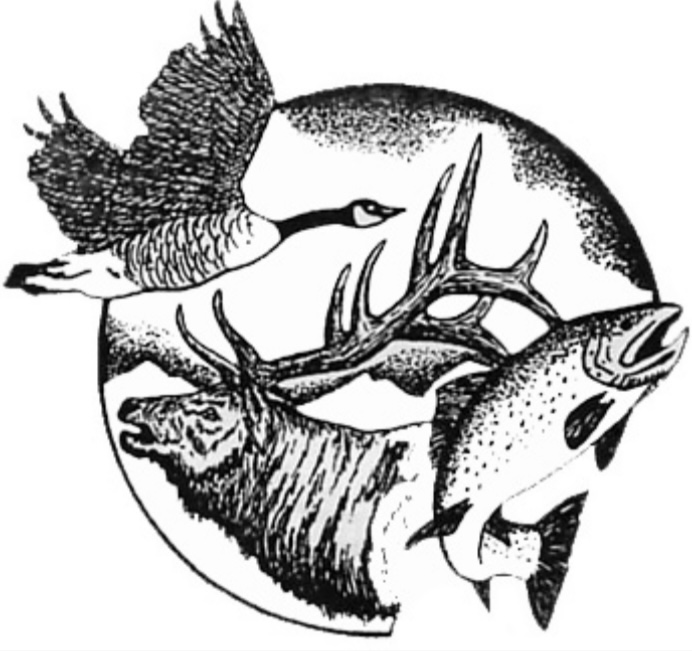             (A SPECIAL DRAWING WILL BE HELD FOR ALL PARTICIPANTS WHO PRE-REGISTER)                                                                            CTA Membership (required by all competitors, unless already paid)                  $50.00                                    __________Registration Fee includes 1 mount & 1 adult banquet ticket                               $85.00                                    __________							       (After May 20th - $100)Additional Mount Entries                                                 (# of)  ___ mount(s) x  $15.00                                    __________Seminars: Competing Member & Immediate Family Member(s)                         $0.00                                      __________	Non-Competing Members (if 2023 membership fee is paid)                  $0.00                                      __________	Non-Member ($80/seminar)                               (# of)  ___ seminars x  $80.00                                    __________Competitors Award (eligible if at least 4 mounts entered, 70% to winner)          $10.00                                    __________All Around Taxidermist (Bird, Fish, GH, LS – 70% to winner)                             $10.00			   __________Conservation Award (Any Category/Species: mount must have a story)            $10.00                                    __________Mounted In Gunnison Seminar						        $15.00                                    __________Dinner will be a combination plate of Prime Rib and Chicken Adults($35.00)   Kids($15.00) | (# of)___adults x $35 + (# of)___kids x $15 =                                              __________If you are entering anything into competition award, please indicate which 4 mounts you would like judged.        DIVISION	                 CATEGORY		      SPECIES	            COMP AWARD	    PRO 1                SPECIFY(EX: Professional                      GH/Antlered		         Deer                                   X                                             wall, table, floor)If you are entering into competition for awards, please indicate which 4 mounts you would like to enter.               (PLEASE DO NOT SEND PAYMENT, ALL FEES WILL BE COLLECTED AT THE DOOR)  Please mail/email registration to:Cliff Carney || 121 E 12th St. Delta, CO 81416 (970) 234-0262 || cliffnttaxidermy@gmail.com